HTA Junior & Senior Conference Agenda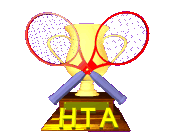 The Old Mill, Hahndorf  Mon 6th August 2018, 7.15 pm for 7.30 pm startApologies to – secretary@hta.asn.au Apologies Present – please sign the attendance sheetWelcome from the President Tennis SA Presentation – 10 min. Matt Fitzgerald and Ty Allen: Affiliation/Insurance, Competitions, Feeding clubs via Primary School programsHTA matters – 5 min  Update Club contacts list – Myles  Ball orders due soon – Assoc price available on August order only - Myles Night Tennis – 5 minMidweek Tennis – 5 minJunior matters – 15 min  Nominations & Grading   Junior Dates & General Information  Friday Night Comp – Green & Orange Ball  Clarify Rule 10.2 - Top singles player  Junior Development news (Bill Walter)Combined Senior & Junior matters – 15 min  New Version of Rules of Match and Play – minor changes  Country Carnival – dates to be confirmed. Clubs to organise own teams Senior Matters – 15 minWelcome to new Doubles Advisory members – Brian, Katie and possible Summertown??Senior Season and Nomination Dates Senior Scoresheets, Fixtures Access to Information – encourage players to source own info.Inter Association match – Ian Barry